Weitere Bilder siehe in der PPP M 11-16 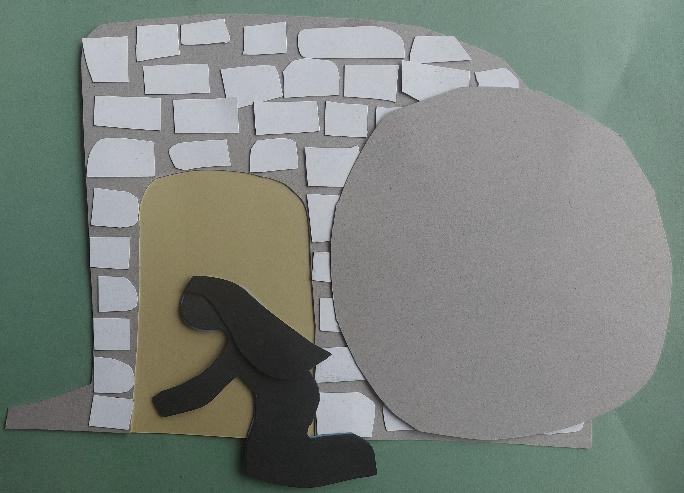 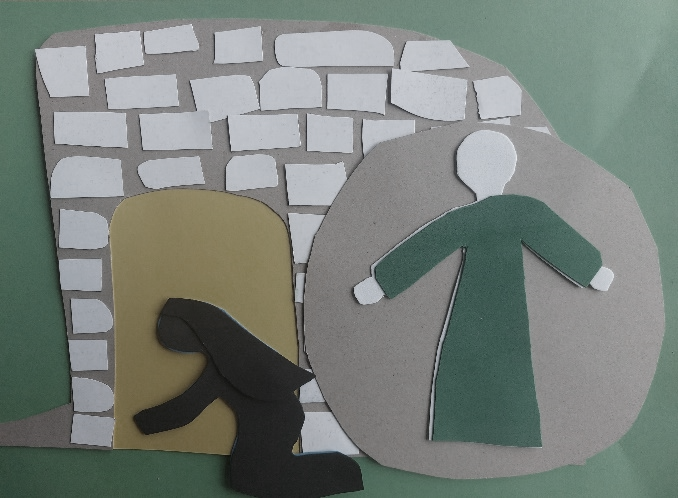 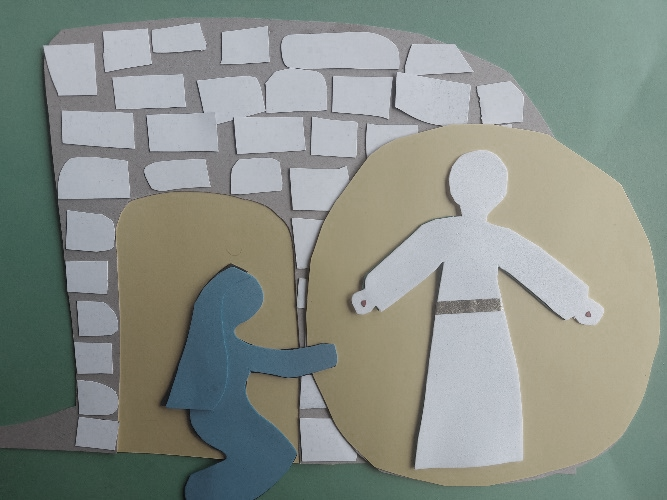 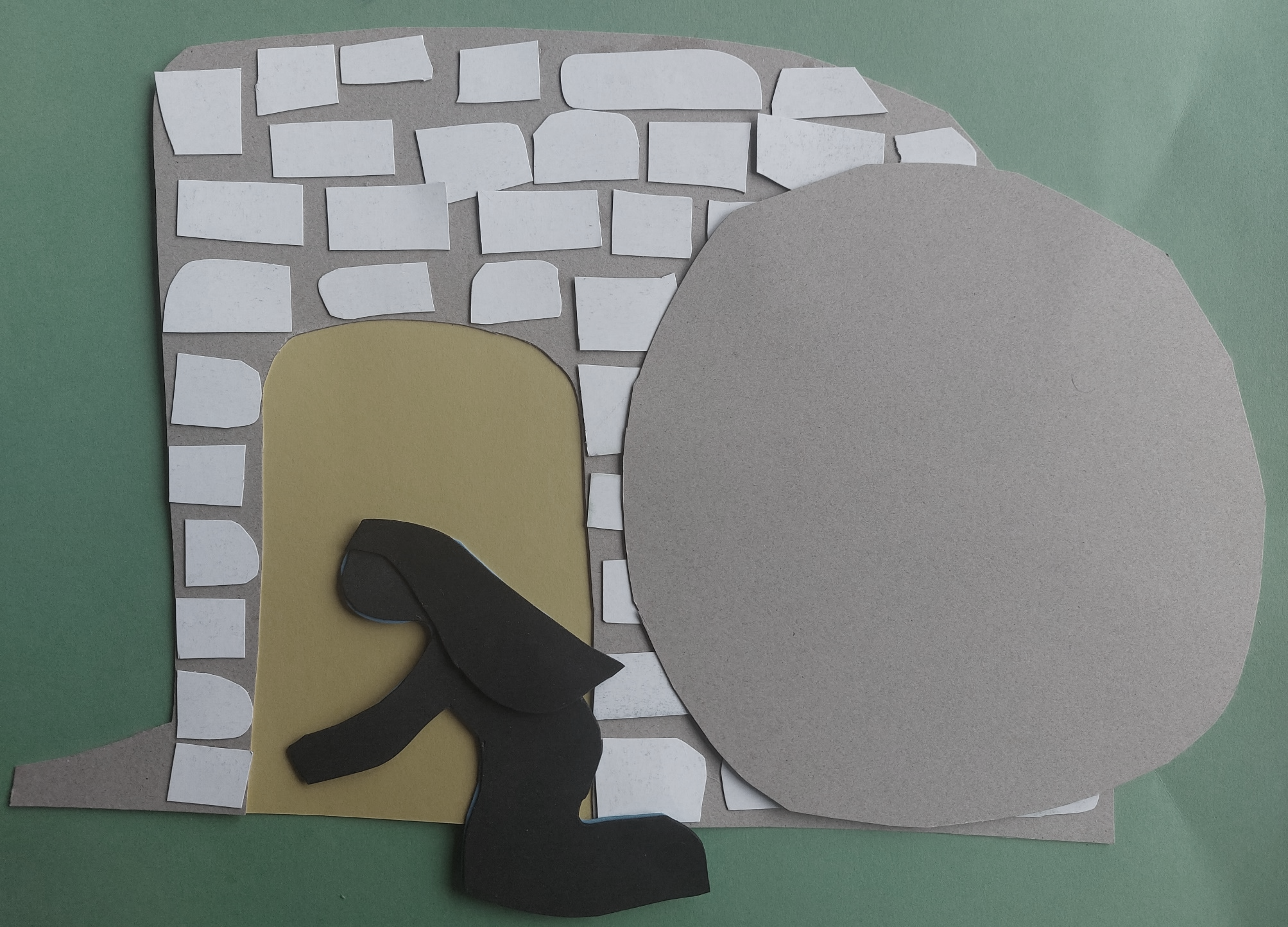 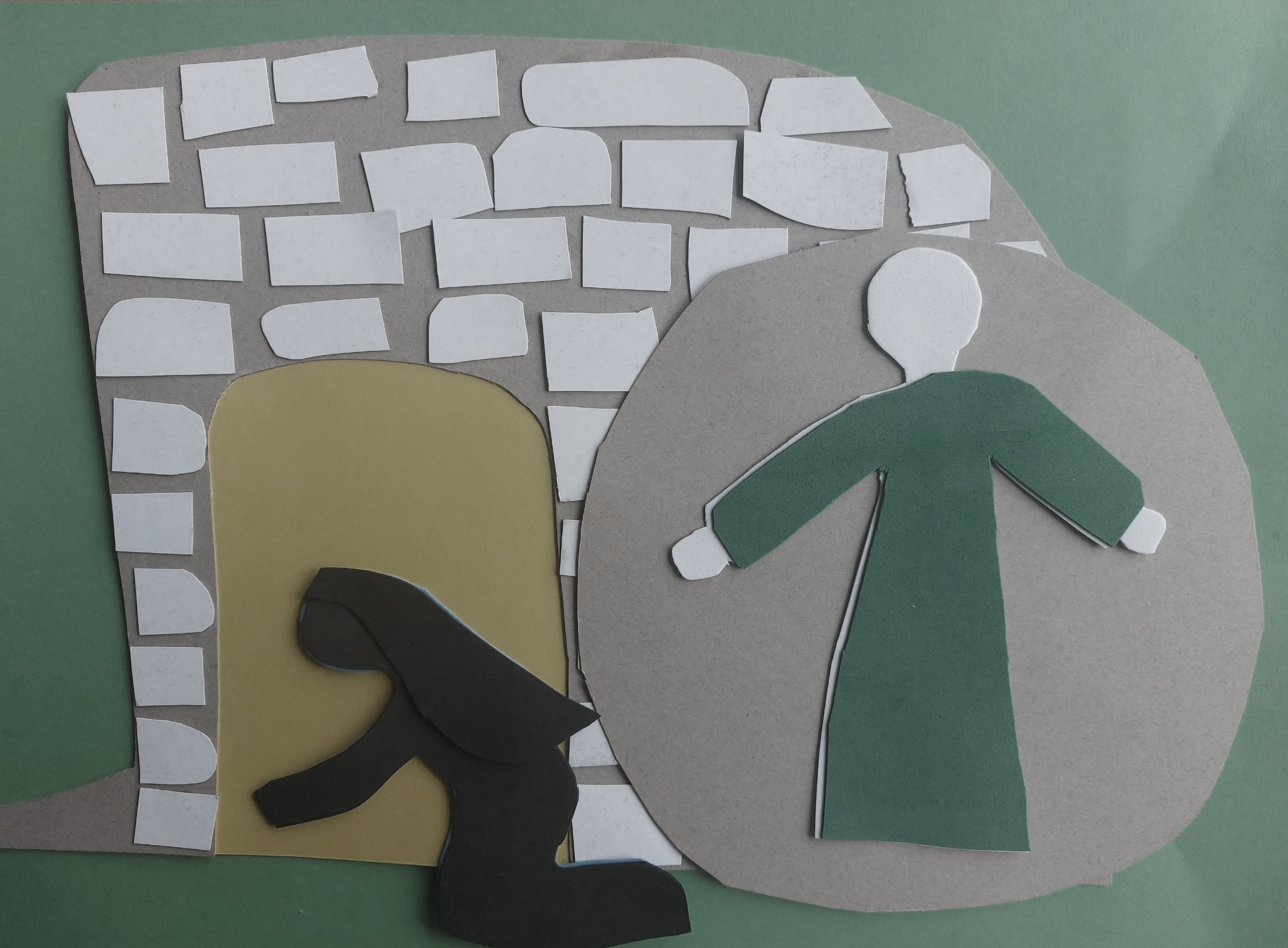 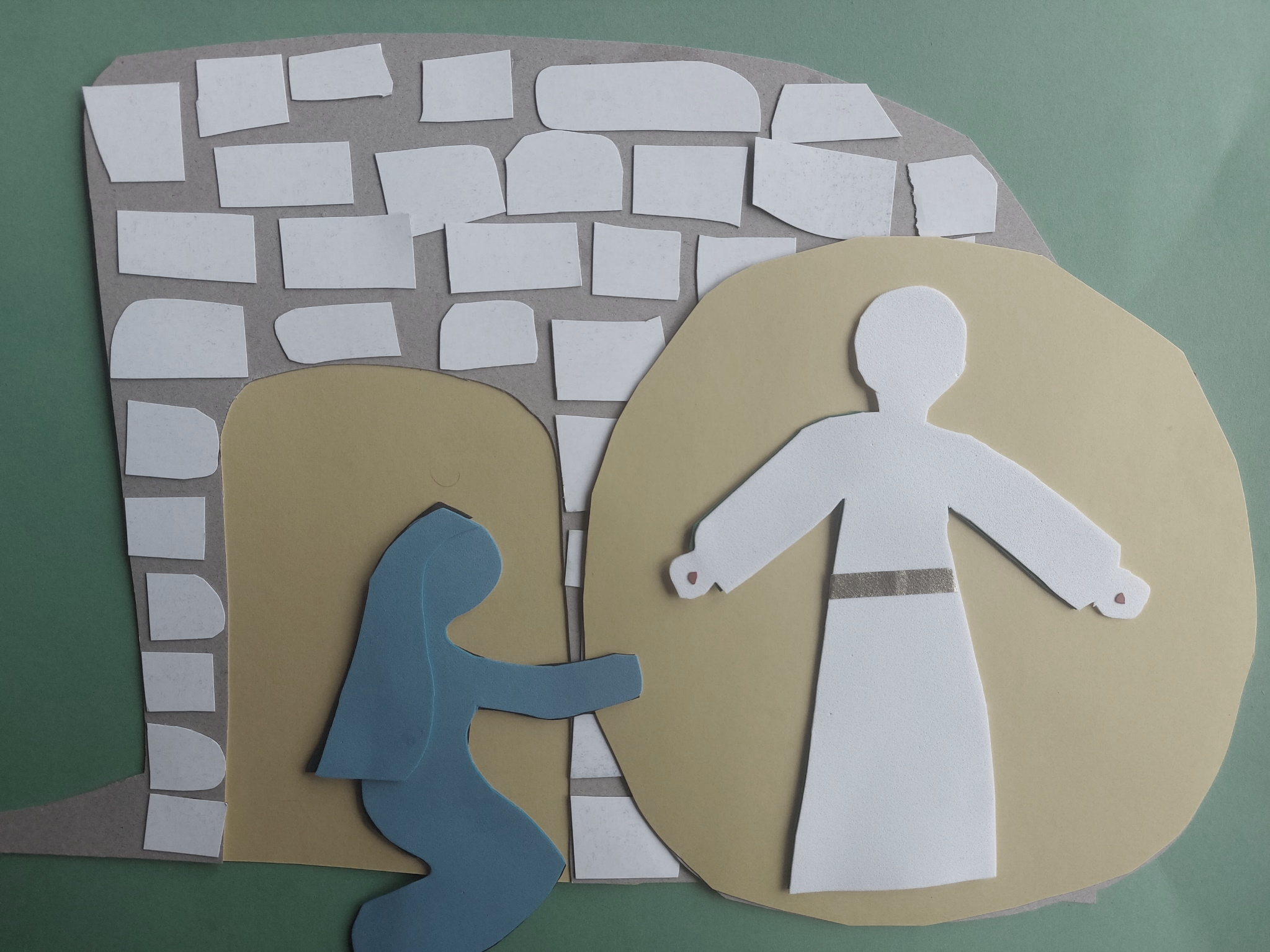 M12Jesus erscheint Maria (Tafelbilder 1–3)neu 2022/2UE „Raupe, Puppe, Schmetterling“ | Grundschule | S. Gärtner